新疆巴州和静县环境卫生服务中心 2020 年 度部门决算公开说明二、《收入决算表》三、《支出决算表》四、《财政拨款收入支出决算总表》五、《一般公共预算财政拨款支出决算表》六、《一般公共预算财政拨款基本支出决算表》七、《一般公共预算财政拨款“三公”经费支出决算表》八、《政府性基金预算财政拨款收入支出决算表》九、《国有资本经营预算财政拨款收入支出决算表》第一部分 部门单位概况一、主要职能1.贯彻执行国家颁布《城市市容和环境卫生管理条例》、 《城市生活垃圾管理办法》和建设部发布《城市车辆清洗管 理办法》等方针、政策、法律、法规，研究制定和静县环境 卫生总体规划和措施方案，并指导和监督实施，对全县环境卫生进行行业化管理。2.具体负责全县城镇环卫设施建设，主次干道、公厕、 户外广告、机头车辆清洗及道路清扫保洁、道路洒水、市容 市貌管理、 门前 “五包”工作，垃圾清理、填埋、无害化处理工作。3.贯彻执行国家关于《市容环卫条例》总则的有关规定， 城市人民政府加强城市市容和环境卫生科学知识宣传，提高 公民的环境卫生意识和培养公民良好卫生习惯，提高城市市 容和环境卫生的科学技术研究、推广先进技术、提高城市市容和环境卫生水平。4.大力宣传并认真贯彻执行《环境卫生管理条例》，做 到加强生活废弃物、建筑垃圾、环境卫生设施、环境卫生经营性服务的管理，进一步创造良好的城市环境。5.加强城市环境卫生设施的建设，监督检查环境卫生设施的维护和维修。6.负责收取全县各企事业单位、驻县部队、个体经营户、施工工地及城镇居民的垃圾处置费收取工作，收取的垃圾处置费全部用于环境卫生基础设施和环卫建设。二、机构设置及人员情况新疆巴州和静县环境卫生服务中心 2020 年度，实有人 数 24 人，其中：在职人员 16 人，离休人员 0 人，退休人员8 人。从部门决算单位构成看，新疆巴州和静县环境卫生服务 中心部门决算包括：新疆巴州和静县环境卫生服务中心决算。单位无下属预算单位，下设 1 个处室，分别是：办公室。第二部分 部门决算情况说明一、收入支出决算总体情况说明2020 年度本年收入 538.96 万元， 与上年相比，减少 206.53 万元，降低 27.70%，主要原因是：上年购入垃圾箱、 果皮箱等，本年无此项收入。本年支出 538.96 万元，与上 年相比，减少 206.53 万元，降低 27.70%，主要原因是：上年购入垃圾箱、果皮箱等，本年无此项支出。二、收入决算情况说明2020 年度本年收入 538.96 万元，其中：财政拨款收入  538.96 万元，占 100.00%；上级补助收入 0.00 万元，占 0.00%； 事业收入 0.00 万元，占 0.00%；经营收入 0.00 万元，占 0.00%； 附属单位上缴收入 0.00 万元， 占 0.00%；其他收入 0.00 万元， 占 0.00%。三、支出决算情况说明2020 年度本年支出 538.96 万元，其中：基本支出 232.90 万元， 占 43.21%；项目支出 306.05 万元， 占 56.79%；上缴 上级支出 0.00 万元，占 0.00%；经营支出 0.00 万元，占 0.00%；对附属单位补助支出 0.00 万元， 占 0.00%。四、财政拨款收入支出决算总体情况说明2020 年度财政拨款收入 538.96 万元，与上年相比，减 少 206.53 万元，降低 27.70%。主要原因是：上年购入垃圾 箱、果皮箱等，本年无此项收入。财政拨款支出 538.96 万 元，与上年相比，减少 206.53 万元，降低 27.70%，主要原因是：上年购入垃圾箱、果皮箱等，本年无此项支出。与年初预算数相比情况 ： 财政拨款收入年初预算数 422.98 万元，决算数 538.96 万元，预决算差异率 27.42%， 主要原因是：本年购入垃圾清运车、垃圾桶等。财政拨款支 出年初预算数 422.98 万元，决算数 538.96 万元，预决算差异率 27.42%，主要原因是：本年购入垃圾清运车、垃圾桶等。五、一般公共预算财政拨款支出决算情况说明2020 年度一般公共预算财政拨款支出 538.96 万元。按功能分类科目项级科目公开，其中：2080502 事业单位离退休 1.64 万元；2080505 机关事业单位基本养老保险缴费支出 18.68 万元；2100410 突发公共卫生事件应急处理 1.22 万元；2101102 事业单位医疗 8.96 万元；2120501 城乡社区环境卫生 494.44 万元；2210201 住房公积金 14.01 万元。六、一般公共预算财政拨款基本支出决算情况说明2020 年度一般公共预算财政拨款基本支出 232.90 万元，其中：人员经费 218.50 万元，包括：基本工资、津贴补贴、 奖金、机关事业单位基本养老保险费、职工基本医疗保险缴 费、其他社会保障缴费、住房公积金、退休费、生活补助、奖励金。公用经费 14.41 万元，包括：办公费、水费、电费、邮 电费、差旅费、培训费、公务用车运行维护费、其他交通费用。七、一般公共预算财政拨款“三公”经费支出决算情况说明2020 年度一般公共预算 “ 三公”经费支出决算 2.82 万 元，比上年减少 0.00 万元，降低 0.00%，主要原因是：我单 位认真贯彻落实中央 八项规定、自治区十条规定精神要 求，从严控制 “ 三公”经费开支。其中， 因公出国（境）费 支出 0.00 万元，占 0.00%，比上年增加 0.00 万元，增长 0.00%，主要原因是：无因公出国（境）费支出；公务用车购置及运行维护费支出 2.82 万元， 占 100.00%， 比上年减少 0.00 万 元，降低 0.00%，主要原因是：我单位认真贯彻落实中央“八 项规定”、自治区十条规定精神要求，从严控制公务用车购 置及运行维护费经费开支；公务接待费支出 0.00 万元， 占 0.00%， 比上年增加 0.00 万元，增长 0.00%，主要原因是：无公务接待费支出。具体情况如下：因公出国（境）费支出 0.00 万元,开支内容包括：无因 公出国（境）费支出。单位全年安排的因公出国（境）团组0 个， 因公出国（境）0 人次。公务用车购置及运行维护费 2.82 万元,其中，公务用车 购置费 0.00 万元，公务用车运行维护费 2.82 万元。公务用 车运行维护费开支内容包括用于公务用车车辆维修、燃油、车辆保险等。公务用车购置数 0 辆，公务用车保有量 39 辆。公务接待费 0.00 万元。开支内容包括无公务接待费支出。单位全年安排的国内公务接待 0 批次，0 人次。与年初预算数相比情况：一般公共预算 “ 三公”经费支 出年初预算数 2.91 万元，决算数 2.82 万元，预决算差异率 -3.15%，主要原因是：我单位认真贯彻落实中央八项规定、 自治区十条规定精神要求，从严控制 “ 三公”经费开支，全 年实际执行数比预算有所节约。其中： 因公出国（境）费预 算数 0.00 万元，决算数 0.00 万元，预决算差异率 0.00%，主要原因是： 因公出国（境）费支出未安排预算；公务用车购置预算数 0.00 万元，决算数 0.00 万元，预决算差异率 0.00%，主要原因是：公务用车购置未安排预算；公务用车 运行费预算数 2.82 万元，决算数 2.82 万元，预决算差异率 0.00%，主要原因是：我单位认真贯彻落实中央八项规定、 自治区十条规定精神要求，从严控制公务用车运行费开支； 公务接待费预算数 0.09 万元，决算数 0.00 万元，预决算差异率-100%，主要原因是：无公务接待费支出。八、政府性基金预算财政拨款收入支出决算情况说明我单位本年度无政府性基金预算财政拨款收入支出，政府性基金预算财政拨款收入支出决算表为空表。九、国有资本经营预算财政拨款收入支出决算情况说明我单位本年度无国有资本经营预算财政拨款收入支出，国有资本经营预算财政拨款收入支出决算表为空表。十、其他重要事项的情况说明（一）机关运行经费支出情况新疆巴州和静县环境卫生服务中心（事业单位） 日常公 用经费 14.41 万元，比上年减少 298.98 万元，降低 95.40%， 主要原因是：本年将公厕的日常维修维护、垃圾清运车辆的运行及维护、车场人员的工资等列入垃圾清处置项目。（二）政府采购情况2020 年度政府采购支出总额 108.35 万元，其中：政府采购货物支出 67.67 万元、政府采购工程支出 17.08 万元、政府采购服务支出 23.61 万元。授予中小企业合同金额 108.35 万元， 占政府采购支出 总额的 100.00%，其中：授予小微企业合同金额 100.49 万元，占政府采购支出总额的 92.74%。（三）国有资产占用情况说明截至 2020 年 12 月 31 日，单位共有房屋 0.00（平方米）， 价值 0.00 万元。车辆 39 辆，价值 1140.58 万元，副部（省） 级及以上领导用车 0 辆、主要领导干部用车 0 辆、机要通信  用车 0 辆、应急保障用车 0 辆、执法执勤用车 0 辆、特种专  业技术用车 0 辆、离退休干部用车 0 辆、其他用车 39 辆， 其他用车主要是：洒水车、垃圾清运车、铲雪车、保洁电动  车等；单位价值 50 万元以上通用设备 0 台（套）、单位价值100 万元以上专用设备 0 台（套）。十一、预算绩效的情况说明根据预算绩效管理要求，我单位 2020 年度开展预算绩 效评价项目 2 个，共涉及资金 212.62 万元。预算绩效管理 取得的成效：一是预算绩效运行跟踪监控成功起步。开展绩 效监控工作，是推进预算绩效管理工作的重要一环，也是促 进高效、节约使用财政资金的重要尝试。我们把绩效监控工 作列入重要议事日程，并将其作为加强自身财务建设，提高 项目资金使用效益的重要手段。将编制预算绩效目标的项目纳入监控范围。预算项目跟踪监控是一项全新的工作，我们将在试点的基础上不断积累经验，完善管理措施，由点及面， 逐步扩大项目执行绩效跟踪监控范围，为今后全面推进绩效   监控工作打下坚实基础；二是预算绩效管理工作规范化程度   显著提高。为切实做好财政预算绩效管理工作，进一步明确   职责规范程序。对预算绩效管理工作包括确定预期绩效目   标、实施绩效跟踪监控、进行绩效评价和绩效评价结果应用   等内容;遵循 “统一领导、统一组织、分工协作、相互配合” 的原则，合理划分相关业务股室的工作职责;组织指导协调   预算绩效管理工作，对年度预算绩效管理工作做出整体安   排，提出预算年度内预算绩效管理工作规划和工作要求。相   关业务股室根据年度预算绩效管理工作总体安排和要求落   实工作。发现的问题及原因：一是预算绩效观念不深入，对   绩效管理工作重视程度不够，绩效科室力量不足，仅有的几   名工作人员疲于应付日常工作，而与绩效管理几乎脱节，未   建立起一体化运行机制；二是绩效管理不到位，对绩效评价   审核不严，半数以上绩效目标存在填报内容不规范、不完整， 个性指标设置不够细化、项目资金执行率较低。下一步改进   措施：一是高度重视，加强领导，精心组织，逐步推开，实   现编制预算绩效目标全覆盖。加强宣传引导，强化绩效观念；  充分利用媒体、培训宣讲等平台，大力倡导预算绩效管理理   念，切实加强舆论宣传引导，为注入"绩效"理念，切实营造出 “花钱必问效，无效必问责” 的良好氛围；二是应突出重点项目绩效 “双监控”，实施绩效目标完成程度和预算执行 进度 “双监控”，对社会关注度高、影响力大、支出缓慢的 重点项目实施财政绩效监控，重点监控资金拨付、实际支出 及预计结转结余情况。加大对预算绩效管理的审计力度，使 绩效管理趋于健全，以达到财政资金健康使用、财政资产增 值保值的管理目标。具体项目自评情况附项目支出绩效自评表。第三部分 专业名词解释财政拨款收入：指同级财政当年拨付的资金。上级补助收入：指事业单位从主管部门和上级单位取得的非财政补助收入。事业收入：指事业单位开展专业业务活动及其辅助活动所取得的收入。经营收入：指事业单位在专业业务活动及其辅助活动之外开展非独立核算经营活动取得的收入。附属单位上缴收入：指事业单位附属的独立核算单位按有关规定上缴的收入。其他收入：指除上述“财政拨款收入”、“事业收入”、“经营收入”、“附属单位上缴收入”等之外取得的收入。年初结转和结余：指以前年度支出预算因客观条件变化 未执行完毕、结转到本年度按有关规定继续使用的资金，既包括财政拨款结转和结余，也包括事业收入、经营收入、其他收入的结转和结余。年末结转和结余：指本年度或以前年度预算安排、因客 观条件发生变化无法按原计划实施，需要延迟到以后年度按 有关规定继续使用的资金，既包括财政拨款结转和结余，也包括事业收入、经营收入、其他收入的结转和结余。基本支出：指为保障机构正常运转、完成日常工作任务而发生的人员支出和公用支出。项目支出：指在基本支出之外为完成特定行政任务和事业发展目标所发生的支出。经营支出：指事业单位在专业业务活动及其辅助活动之外开展非独立核算经营活动发生的支出。对附属单位补助支出：指事业单位发生的用非财政预算资金对附属单位的补助支出。“ 三公”经费：指用一般公共预算财政拨款安排的因公 出国（境）费、公务用车购置及运行费和公务接待费。其中， 因公出国（境）费反映单位公务出国（境）的国际旅费、国 外城市间交通费、住宿费、伙食费、培训费、公杂费等支出； 公务用车购置费反映公务用车购置支出（含车辆购置税、牌 照费）；公务用车运行维护费反映单位按规定保留的公务用 车燃料费、维修费、过路过桥费、保险费、安全奖励费用等 支出；公务接待费反映单位按规定开支的各类公务接待（含外宾接待）费用。机关运行经费：为保障行政单位（含参照公务员法管理 的事业单位）运行用于购买货物和服务的各项资金，包括办 公及印刷费、邮电费、差旅费、会议费、福利费、 日常维修 费、专用材料及一般设备购置费、办公用房水电费、办公用 房取暖费、办公用房物业管理费、公务用车运行维护费以及其他费用。第四部分 部门决算报表（见附表）一、《收入支出决算总表》二、《收入决算表》三、《支出决算表》四、《财政拨款收入支出决算总表》五、《一般公共预算财政拨款支出决算表》六、《一般公共预算财政拨款基本支出决算表》七、《一般公共预算财政拨款“三公”经费支出决算表》八、《政府性基金预算财政拨款收入支出决算表》九、《国有资本经营预算财政拨款收入支出决算表》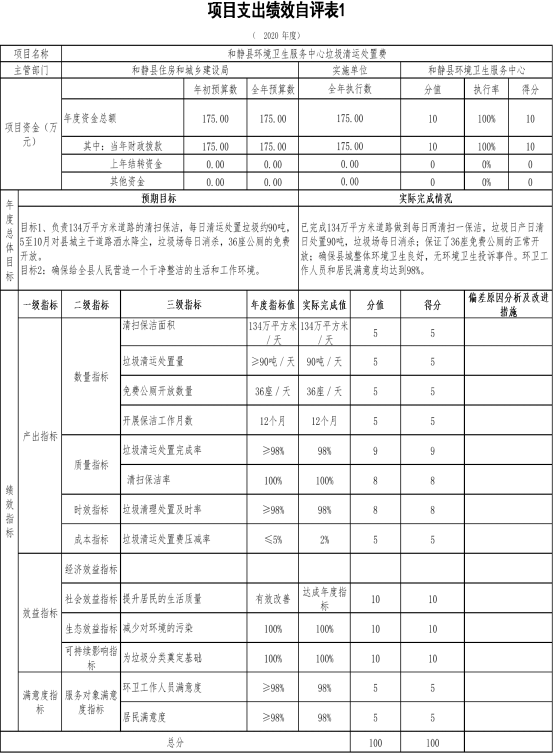 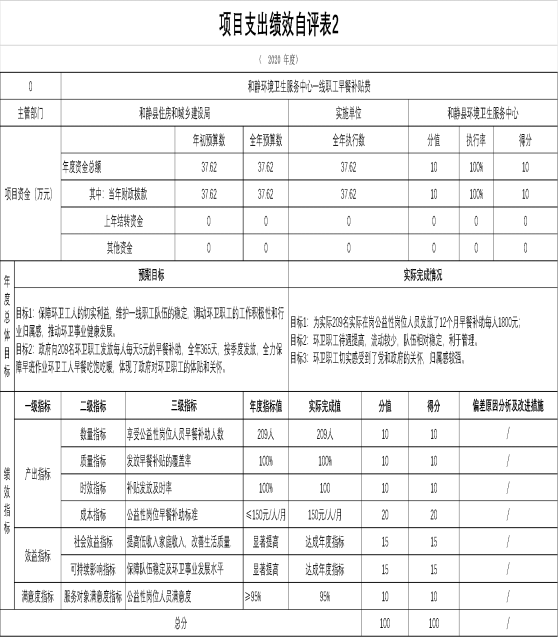 收入支出决算总表编制单位：新疆巴州和静县环境卫生服务中心2020年度公开01表 金额单位：万元注：本表反映部门本年度的总收支和年末结转结余情况。收入决算表公开02表编制单位：新疆巴州和静县环境卫生服务中心2020年度金额单位：万元注：本表反映部门本年度取得的各项收入情况。编制单位：新疆巴州和静县环境卫生服务中心支出决算表2020年度公开03表 金额单位：万元注：本表反映部门本年度各项支出情况。财政拨款收入支出决算总表编制单位：新疆巴州和静县环境卫生服务中心2020年度公开04表 金额单位：万元注：本表反映部门本年度一般公共预算财政拨款、政府性基金预算财政拨款和国有资本经营预算财政拨款的总收支和年末结转结余情况。一般公共预算财政拨款支出决算表公开05表编制单位：新疆巴州和静县环境卫生服务中心2020年度金额单位：万元注：本表反映部门本年度一般公共预算财政拨款支出情况。一般公共预算财政拨款基本支出决算明细表编制单位：新疆巴州和静县环境卫生服务中心2020年度公开06表 金额单位：万元注：本表反映部门本年度一般公共预算财政拨款基本支出明细情况。一般公共预算财政拨款“三公”经费支出决算表编制单位：新疆巴州和静县环境卫生服务中心2020年度公开07表 金额单位：万元注：本表反映部门本年度“三公”经费支出预决算情况。其中：预算数为“三公”经费年初预算数，决算数是包括当年一般公共预算财政拨款和以前年度结转资金安排的实际支出。政府性基金预算财政拨款收入支出决算表编制单位：新疆巴州和静县环境卫生服务中心2020年度公开08表 金额单位：万元注：本表反映部门本年度政府性基金预算财政拨款收入、支出及结转和结余情况。2020年度无政府性基金预算财政拨款收入支出，此表为空。国有资本经营预算财政拨款收入支出决算表编制单位：新疆巴州和静县环境卫生服务中心2020年度公开09表 金额单位：万元注：本表反映部门本年度国有资本经营预算财政拨款收入、支出及结转和结余情况。2020年度无国有资本经营预算财政拨款收入支出，此表为空。收入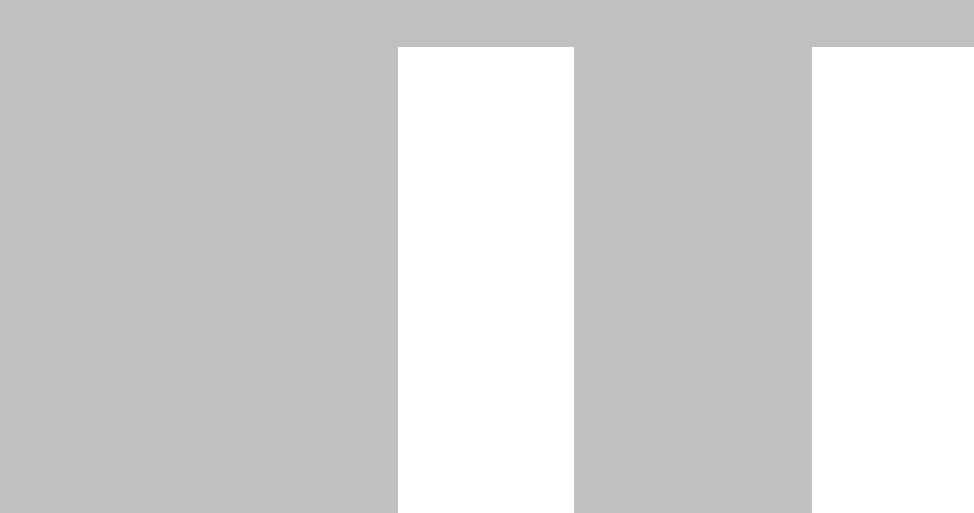 收入收入支出支出支出项目行次决算数项目(按功能分类)行次决算数栏次1栏次2一、一般公共预算财政拨款收入1538.96一、一般公共服务支出310.00二、政府性基金预算财政拨款收入20.00二、外交支出320.00三、国有资本经营预算财政拨款收入30.00三、国防支出330.00四、上级补助收入40.00四、公共安全支出340.00五、事业收入50.00五、教育支出350.00六、经营收入60.00六、科学技术支出360.00七、附属单位上缴收入70.00七、文化旅游体育与传媒支出370.00八、其他收入80.00八、社会保障和就业支出3820.329九、卫生健康支出3910.1810十、节能环保支出400.0011十一、城乡社区支出41494.4412十二、农林水支出420.0013十三、交通运输支出430.0014十四、资源勘探工业信息等支出440.0015十五、商业服务业等支出450.0016十六、金融支出460.0017十七、援助其他地区支出470.0018十八、自然资源海洋气象等支出480.0019十九、住房保障支出4914.0120二十、粮油物资储备支出500.0021二十一、国有资本经营预算支出510.0022二十二、灾害防治及应急管理支出520.0023二十三、其他支出530.0024二十四、债务还本支出540.0025二十五、债务付息支出550.0026二十六、抗疫特别国债安排的支出560.00本年收入合计27538.96本年支出合计57538.96使用非财政拨款结余280.00结余分配580.00年初结转和结余290.00年末结转和结余590.00总计30538.96总计60538.96项目项目项目项目本年收入合计财政拨款收入上级补助收入事业收入事业收入经营收入附属单位上缴收入其他收入支出功能分类科目编码支出功能分类科目编码支出功能分类科目编码科目名称本年收入合计财政拨款收入上级补助收入小计其中：教育收费经营收入附属单位上缴收入其他收入类款项栏次12345678类款项合计538.96538.960.000.000.000.000.000.00208208208社会保障和就业支出20.3220.320.000.000.000.000.000.00208052080520805行政事业单位养老支出20.3220.320.000.000.000.000.000.00208050220805022080502事业单位离退休1.641.640.000.000.000.000.000.00208050520805052080505机关事业单位基本养老保险缴费支出18.6818.680.000.000.000.000.000.00210210210卫生健康支出10.1810.180.000.000.000.000.000.00210042100421004公共卫生1.221.220.000.000.000.000.000.00210041021004102100410突发公共卫生事件应急处理1.221.220.000.000.000.000.000.00210112101121011行政事业单位医疗8.968.960.000.000.000.000.000.00210110221011022101102事业单位医疗8.968.960.000.000.000.000.000.00212212212城乡社区支出494.44494.440.000.000.000.000.000.00212052120521205城乡社区环境卫生494.44494.440.000.000.000.000.000.00212050121205012120501城乡社区环境卫生494.44494.440.000.000.000.000.000.00221221221住房保障支出14.0114.010.000.000.000.000.000.00221022210222102住房改革支出14.0114.010.000.000.000.000.000.00221020122102012210201住房公积金14.0114.010.000.000.000.000.000.00项目项目项目项目本年支出合计基本支出项目支出上缴上级支出经营支出对附属单位补助支 出支出功能分类科目编码支出功能分类科目编码支出功能分类科目编码科目名称本年支出合计基本支出项目支出上缴上级支出经营支出对附属单位补助支 出类款项栏次123456类款项合计538.96232.90306.050.000.000.00208208208社会保障和就业支出20.3220.320.000.000.000.00208052080520805行政事业单位养老支出20.3220.320.000.000.000.00208050220805022080502事业单位离退休1.641.640.000.000.000.00208050520805052080505机关事业单位基本养老保险缴费支出18.6818.680.000.000.000.00210210210卫生健康支出10.1810.180.000.000.000.00210042100421004公共卫生1.221.220.000.000.000.00210041021004102100410突发公共卫生事件应急处理1.221.220.000.000.000.00210112101121011行政事业单位医疗8.968.960.000.000.000.00210110221011022101102事业单位医疗8.968.960.000.000.000.00212212212城乡社区支出494.44188.39306.050.000.000.00212052120521205城乡社区环境卫生494.44188.39306.050.000.000.00212050121205012120501城乡社区环境卫生494.44188.39306.050.000.000.00221221221住房保障支出14.0114.010.000.000.000.00221022210222102住房改革支出14.0114.010.000.000.000.00221020122102012210201住房公积金14.0114.010.000.000.000.00收     入收     入收     入支     出支     出支     出支     出支     出支     出项    目行次决算数项目（按功能分类）行次决算数决算数决算数决算数项    目行次决算数项目（按功能分类）行次小计一般公共预算财 政拨款政府性基金预算 财政拨款国有资本经营预算 财政拨款栏    次1栏    次2345一、一般公共预算财政拨款1538.96一、一般公共服务支出330.000.000.000.00二、政府性基金预算财政拨款20.00二、外交支出340.000.000.000.00三、国有资本经营预算财政拨款30.00三、国防支出350.000.000.000.004四、公共安全支出360.000.000.000.005五、教育支出370.000.000.000.006六、科学技术支出380.000.000.000.007七、文化旅游体育与传媒支出390.000.000.000.008八、社会保障和就业支出4020.3220.320.000.009九、卫生健康支出4110.1810.180.000.0010十、节能环保支出420.000.000.000.0011十一、城乡社区支出43494.44494.440.000.0012十二、农林水支出440.000.000.000.0013十三、交通运输支出450.000.000.000.0014十四、资源勘探工业信息等支出460.000.000.000.0015十五、商业服务业等支出470.000.000.000.0016十六、金融支出480.000.000.000.0017十七、援助其他地区支出490.000.000.000.0018十八、自然资源海洋气象等支出500.000.000.000.0019十九、住房保障支出5114.0114.010.000.0020二十、粮油物资储备支出520.000.000.000.0021二十一、国有资本经营预算支出530.000.000.000.0022二十二、灾害防治及应急管理支出540.000.000.000.0023二十三、其他支出550.000.000.000.0024二十四、债务还本支出560.000.000.000.0025二十五、债务付息支出570.000.000.000.0026二十六、抗疫特别国债安排的支出580.000.000.000.00本年收入合计27538.96本年支出合计59538.96538.960.000.00年初财政拨款结转和结余280.00年末财政拨款结转和结余600.000.000.000.00一、一般公共预算财政拨款290.0061二、政府性基金预算财政拨款300.0062三、国有资本经营预算财政拨款310.0063总计32538.96总计64538.96538.960.000.00项目项目项目项目本年支出本年支出本年支出支出功能分类科目编码支出功能分类科目编码支出功能分类科目编码科目名称合计基本支出项目支出类款项栏次123类款项合计538.96232.90306.05208208208社会保障和就业支出20.3220.320.00208052080520805行政事业单位养老支出20.3220.320.00208050220805022080502事业单位离退休1.641.640.00208050520805052080505机关事业单位基本养老保险缴费支出18.6818.680.00210210210卫生健康支出10.1810.180.00210042100421004公共卫生1.221.220.00210041021004102100410突发公共卫生事件应急处理1.221.220.00210112101121011行政事业单位医疗8.968.960.00210110221011022101102事业单位医疗8.968.960.00212212212城乡社区支出494.44188.39306.05212052120521205城乡社区环境卫生494.44188.39306.05212050121205012120501城乡社区环境卫生494.44188.39306.05221221221住房保障支出14.0114.010.00221022210222102住房改革支出14.0114.010.00221020122102012210201住房公积金14.0114.010.00人员经费人员经费人员经费公用经费公用经费公用经费公用经费公用经费公用经费经济分类科 目编码科目名称金额经济分类科 目编码科目名称金额经济分类科 目编码科目名称金额301工资福利支出188.13302商品和服务支出14.41307债务利息及费用支出0.0030101基本工资59.0130201办公费1.0530701国内债务付息0.0030102津贴补贴55.5830202印刷费0.0030702国外债务付息0.0030103奖金30.9030203咨询费0.0030703国内债务发行费用0.0030106伙食补助费0.0030204手续费0.0030704国外债务发行费用0.0030107绩效工资0.0030205水费0.20310资本性支出0.0030108机关事业单位基本养老保险缴费18.6830206电费0.2231001房屋建筑物购建0.0030109职业年金缴费0.0030207邮电费0.2331002办公设备购置0.0030110职工基本医疗保险缴费8.9630208取暖费0.0031003专用设备购置0.0030111公务员医疗补助缴费0.0030209物业管理费0.0031005基础设施建设0.0030112其他社会保障缴费0.9930211差旅费0.4131006大型修缮0.0030113住房公积金14.0130212因公出国（境）费用0.0031007信息网络及软件购置更新0.0030114医疗费0.0030213维修（护）费0.0031008物资储备0.0030199其他工资福利支出0.0030214租赁费0.0031009土地补偿0.00303对个人和家庭的补助30.3730215会议费0.0031010安置补助0.0030301离休费0.0030216培训费0.0831011地上附着物和青苗补偿0.0030302退休费0.6430217公务接待费0.0031012拆迁补偿0.0030303退职（役）费0.0030218专用材料费0.0031013公务用车购置0.0030304抚恤金0.0030224被装购置费0.0031019其他交通工具购置0.0030305生活补助28.7230225专用燃料费0.0031021文物和陈列品购置0.0030306救济费0.0030226劳务费0.0031022无形资产购置0.0030307医疗费补助0.0030227委托业务费0.0031099其他资本性支出0.0030308助学金0.0030228工会经费0.00312对企业补助0.0030309奖励金1.0030229福利费0.0031201资本金注入0.0030310个人农业生产补贴0.0030231公务用车运行维护费2.8231203政府投资基金股权投资0.0030311代缴社会保险费0.0030239其他交通费用9.3931204费用补贴0.0030399其他对个人和家庭的补助0.0030240税金及附加费用0.0031205利息补贴0.0030299其他商品和服务支出0.0031299其他对企业补助0.00399其他支出0.0039906赠与0.0039907国家赔偿费用支出0.0039908对民间非营利组织和群众性自治组织补贴0.0039999其他支出0.00人员经费合计人员经费合计218.50公用经费合计公用经费合计公用经费合计公用经费合计公用经费合计14.41预算数预算数预算数预算数预算数预算数决算数决算数决算数决算数决算数决算数合计因公出国（境） 费公务用车购置及运行维护费公务用车购置及运行维护费公务用车购置及运行维护费公务接待费合计因公出国（境） 费公务用车购置及运行维护费公务用车购置及运行维护费公务用车购置及运行维护费公务接待费合计因公出国（境） 费小计公务用车购置费公务用车运行维 护费公务接待费合计因公出国（境） 费小计公务用车购置费公务用车运行维 护费公务接待费1234567891011122.910.002.820.002.820.092.820.002.820.002.820.00项目项目项目项目年初结转和结余本年收入本年支出本年支出本年支出年末结转和结余支出功能分类科目编码支出功能分类科目编码支出功能分类科目编码科目名称年初结转和结余本年收入合计基本支出项目支出年末结转和结余类款项栏次123456类款项合计项目项目项目项目年初结转和结余本年收入本年支出年末结转和结余年末结转和结余年末结转和结余支出功能分类科目编码支出功能分类科目编码支出功能分类科目编码科目名称年初结转和结余本年收入本年支出合计结转结余类款项栏次123456类款项合计